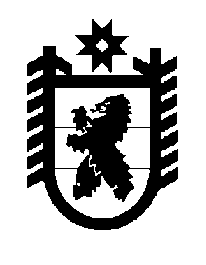 Российская Федерация Республика Карелия    ПРАВИТЕЛЬСТВО РЕСПУБЛИКИ КАРЕЛИЯРАСПОРЯЖЕНИЕот  24 июня 2015 года № 398р-Пг. Петрозаводск Утвердить прилагаемый перечень субвенций из бюджета Республики Карелия бюджетам муниципальных образований, предоставление которых с 1 июля 2015 года осуществляется в пределах суммы, необходимой для оплаты денежных обязательств по расходам получателей средств бюджетов муниципальных образований, источником финансового обеспечения которых являются данные субвенции.           ГлаваРеспублики  Карелия                                                             А.П. ХудилайненПереченьсубвенций из бюджета Республики Карелия бюджетам муниципальных образований, предоставление которых с 1 июля 2015 года осуществляется в пределах суммы, необходимой для оплаты денежных обязательств по расходам получателей средств бюджетов муниципальных образований, источником финансового обеспечения которых являются данные субвенции_______________Утвержден распоряжением Правительства Республики Карелия от 24 июня 2015 года № 398р-ПНаименование субвенцииНаименование главного распорядителя средств бюджета Республики КарелияСубвенция на обеспечение государственных гарантий реализации прав на получение общедоступного и бесплатного начального общего, основного общего, среднего общего образования в муниципальных общеобра-зовательных учреждениях, обеспечение дополнительного образования детей в муни-ципальных общеобразовательных учрежде-нияхМинистерство образования Республики Карелия Субвенция на обеспечение государственных гарантий реализации прав на получение общедоступного и бесплатного дошкольного образования в муниципальных дошкольных образовательных и общеобразовательных учрежденияхМинистерство образования Республики Карелия 